様式第１号			花づくり学習会受講申請書					　年　　月　　日　（宛先）東大阪市長			団 体 名　　　　　　　　　　　　　代表者名　　　　　　　　　代表者の住所　〒　　　　　　　　　　　代表者電話番号　　　　　　　　　　　　　　　令和６年度前期において、当団体は花づくり学習会を受講したい為、次のとおり申請します。１．令和６年７月５日の花づくり学習会に次の者が参加します。２．活動計画　活動計画については、花づくり学習会活動計画書（様式第２号）のとおり報告します。３．提供を希望する園芸資材様式第２号				様式第２号				様式第３号希望資材一覧表参加者の氏名参加者の連絡先　（　　　　　）　　　　　－園芸資材の内訳　希望資材１覧表（様式第３号）のとおり園芸資材受け取り住所〒　　　　　　　東大阪市　　　　　　　　　　　　　　　　受け取り担当者の氏名花づくり学習会活動計画書花づくり学習会活動計画書花づくり学習会活動計画書花づくり学習会活動計画書 団体名 活動人数　名　名 活動場所 活動スケジュール植栽計画 その他特記事項 その他特記事項【記入例】花づくり学習会活動計画書【記入例】花づくり学習会活動計画書【記入例】花づくり学習会活動計画書【記入例】花づくり学習会活動計画書 団体名○○自治会○○自治会○○自治会○○自治会○○自治会 活動人数　名　名 活動場所　東大阪市　○○１丁目　○番　○　号　　東大阪市　○○１丁目　○番　○　号　 活動スケジュール４月上旬　種まき５月上旬　ポットへ鉢上げ６月上旬　プランター花壇に植付け　水撒きは上記参加者で当番を決めて、実施する。４月上旬　種まき５月上旬　ポットへ鉢上げ６月上旬　プランター花壇に植付け　水撒きは上記参加者で当番を決めて、実施する。４月上旬　種まき５月上旬　ポットへ鉢上げ６月上旬　プランター花壇に植付け　水撒きは上記参加者で当番を決めて、実施する。４月上旬　種まき５月上旬　ポットへ鉢上げ６月上旬　プランター花壇に植付け　水撒きは上記参加者で当番を決めて、実施する。４月上旬　種まき５月上旬　ポットへ鉢上げ６月上旬　プランター花壇に植付け　水撒きは上記参加者で当番を決めて、実施する。４月上旬　種まき５月上旬　ポットへ鉢上げ６月上旬　プランター花壇に植付け　水撒きは上記参加者で当番を決めて、実施する。４月上旬　種まき５月上旬　ポットへ鉢上げ６月上旬　プランター花壇に植付け　水撒きは上記参加者で当番を決めて、実施する。４月上旬　種まき５月上旬　ポットへ鉢上げ６月上旬　プランター花壇に植付け　水撒きは上記参加者で当番を決めて、実施する。４月上旬　種まき５月上旬　ポットへ鉢上げ６月上旬　プランター花壇に植付け　水撒きは上記参加者で当番を決めて、実施する。４月上旬　種まき５月上旬　ポットへ鉢上げ６月上旬　プランター花壇に植付け　水撒きは上記参加者で当番を決めて、実施する。４月上旬　種まき５月上旬　ポットへ鉢上げ６月上旬　プランター花壇に植付け　水撒きは上記参加者で当番を決めて、実施する。４月上旬　種まき５月上旬　ポットへ鉢上げ６月上旬　プランター花壇に植付け　水撒きは上記参加者で当番を決めて、実施する。４月上旬　種まき５月上旬　ポットへ鉢上げ６月上旬　プランター花壇に植付け　水撒きは上記参加者で当番を決めて、実施する。４月上旬　種まき５月上旬　ポットへ鉢上げ６月上旬　プランター花壇に植付け　水撒きは上記参加者で当番を決めて、実施する。４月上旬　種まき５月上旬　ポットへ鉢上げ６月上旬　プランター花壇に植付け　水撒きは上記参加者で当番を決めて、実施する。４月上旬　種まき５月上旬　ポットへ鉢上げ６月上旬　プランター花壇に植付け　水撒きは上記参加者で当番を決めて、実施する。４月上旬　種まき５月上旬　ポットへ鉢上げ６月上旬　プランター花壇に植付け　水撒きは上記参加者で当番を決めて、実施する。４月上旬　種まき５月上旬　ポットへ鉢上げ６月上旬　プランター花壇に植付け　水撒きは上記参加者で当番を決めて、実施する。４月上旬　種まき５月上旬　ポットへ鉢上げ６月上旬　プランター花壇に植付け　水撒きは上記参加者で当番を決めて、実施する。４月上旬　種まき５月上旬　ポットへ鉢上げ６月上旬　プランター花壇に植付け　水撒きは上記参加者で当番を決めて、実施する。４月上旬　種まき５月上旬　ポットへ鉢上げ６月上旬　プランター花壇に植付け　水撒きは上記参加者で当番を決めて、実施する。４月上旬　種まき５月上旬　ポットへ鉢上げ６月上旬　プランター花壇に植付け　水撒きは上記参加者で当番を決めて、実施する。４月上旬　種まき５月上旬　ポットへ鉢上げ６月上旬　プランター花壇に植付け　水撒きは上記参加者で当番を決めて、実施する。４月上旬　種まき５月上旬　ポットへ鉢上げ６月上旬　プランター花壇に植付け　水撒きは上記参加者で当番を決めて、実施する。４月上旬　種まき５月上旬　ポットへ鉢上げ６月上旬　プランター花壇に植付け　水撒きは上記参加者で当番を決めて、実施する。４月上旬　種まき５月上旬　ポットへ鉢上げ６月上旬　プランター花壇に植付け　水撒きは上記参加者で当番を決めて、実施する。４月上旬　種まき５月上旬　ポットへ鉢上げ６月上旬　プランター花壇に植付け　水撒きは上記参加者で当番を決めて、実施する。４月上旬　種まき５月上旬　ポットへ鉢上げ６月上旬　プランター花壇に植付け　水撒きは上記参加者で当番を決めて、実施する。４月上旬　種まき５月上旬　ポットへ鉢上げ６月上旬　プランター花壇に植付け　水撒きは上記参加者で当番を決めて、実施する。４月上旬　種まき５月上旬　ポットへ鉢上げ６月上旬　プランター花壇に植付け　水撒きは上記参加者で当番を決めて、実施する。４月上旬　種まき５月上旬　ポットへ鉢上げ６月上旬　プランター花壇に植付け　水撒きは上記参加者で当番を決めて、実施する。４月上旬　種まき５月上旬　ポットへ鉢上げ６月上旬　プランター花壇に植付け　水撒きは上記参加者で当番を決めて、実施する。４月上旬　種まき５月上旬　ポットへ鉢上げ６月上旬　プランター花壇に植付け　水撒きは上記参加者で当番を決めて、実施する。４月上旬　種まき５月上旬　ポットへ鉢上げ６月上旬　プランター花壇に植付け　水撒きは上記参加者で当番を決めて、実施する。４月上旬　種まき５月上旬　ポットへ鉢上げ６月上旬　プランター花壇に植付け　水撒きは上記参加者で当番を決めて、実施する。４月上旬　種まき５月上旬　ポットへ鉢上げ６月上旬　プランター花壇に植付け　水撒きは上記参加者で当番を決めて、実施する。４月上旬　種まき５月上旬　ポットへ鉢上げ６月上旬　プランター花壇に植付け　水撒きは上記参加者で当番を決めて、実施する。４月上旬　種まき５月上旬　ポットへ鉢上げ６月上旬　プランター花壇に植付け　水撒きは上記参加者で当番を決めて、実施する。４月上旬　種まき５月上旬　ポットへ鉢上げ６月上旬　プランター花壇に植付け　水撒きは上記参加者で当番を決めて、実施する。４月上旬　種まき５月上旬　ポットへ鉢上げ６月上旬　プランター花壇に植付け　水撒きは上記参加者で当番を決めて、実施する。植栽計画道路に面した、市民から見えるところの民有地等にプランターを設置　　　 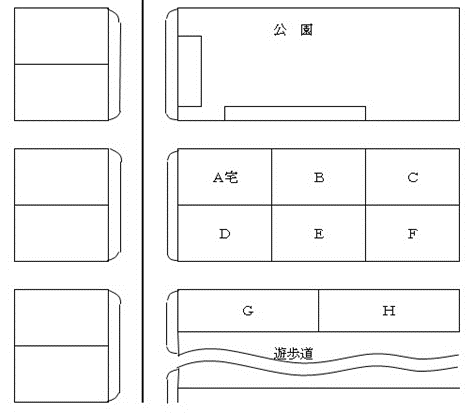 道路に面した、市民から見えるところの民有地等にプランターを設置　　　 道路に面した、市民から見えるところの民有地等にプランターを設置　　　 道路に面した、市民から見えるところの民有地等にプランターを設置　　　 道路に面した、市民から見えるところの民有地等にプランターを設置　　　  その他特記事項 その他特記事項記入者氏名記入者氏名合計
金額上限金額40,000円まで内　花苗は20,000円まで上限金額40,000円まで内　花苗は20,000円まで上限金額40,000円まで内　花苗は20,000円までNo.品名品名品名規格規格規格規格単価数量数量合計金額備考1プランター長方形プランター長方形プランター長方形長方形
650*210*H200大和ﾌﾟﾗｽﾁｯｸ長方形
650*210*H200大和ﾌﾟﾗｽﾁｯｸ長方形
650*210*H200大和ﾌﾟﾗｽﾁｯｸ長方形
650*210*H200大和ﾌﾟﾗｽﾁｯｸ870２プランター丸型プランター丸型プランター丸型φ295*H170大和ﾌﾟﾗｽﾁｯｸφ295*H170大和ﾌﾟﾗｽﾁｯｸφ295*H170大和ﾌﾟﾗｽﾁｯｸφ295*H170大和ﾌﾟﾗｽﾁｯｸ415３フレグラー
壁掛け28型フレグラー
壁掛け28型フレグラー
壁掛け28型ダークブラウン大和プラスチックダークブラウン大和プラスチックダークブラウン大和プラスチックダークブラウン大和プラスチック645４花と野菜の土　20L花と野菜の土　20L花と野菜の土　20Lサン&ホープサン&ホープサン&ホープサン&ホープ590５たねまき培土　50Lたねまき培土　50Lたねまき培土　50Lタキイ種苗 ｾﾙﾄﾚｲ10枚分タキイ種苗 ｾﾙﾄﾚｲ10枚分タキイ種苗 ｾﾙﾄﾚｲ10枚分タキイ種苗 ｾﾙﾄﾚｲ10枚分3490６育苗ポット育苗ポット育苗ポット直径9cm 100枚入り直径9cm 100枚入り直径9cm 100枚入り直径9cm 100枚入り500７育苗コンテナ育苗コンテナ育苗コンテナ東海化成　育苗ポット用
32.8*48.5*7.5 40枚入り東海化成　育苗ポット用
32.8*48.5*7.5 40枚入り東海化成　育苗ポット用
32.8*48.5*7.5 40枚入り東海化成　育苗ポット用
32.8*48.5*7.5 40枚入り11250８園芸用ｽｺｯﾌﾟ　ｶﾗｰ移植ｺﾞﾃ園芸用ｽｺｯﾌﾟ　ｶﾗｰ移植ｺﾞﾃ園芸用ｽｺｯﾌﾟ　ｶﾗｰ移植ｺﾞﾃ補強付き補強付き補強付き補強付き400９肥料　ﾏｸﾞｱﾝﾌﾟK肥料　ﾏｸﾞｱﾝﾌﾟK肥料　ﾏｸﾞｱﾝﾌﾟK中粒500ｇ/袋中粒500ｇ/袋中粒500ｇ/袋中粒500ｇ/袋1080１０液肥　ﾊｲﾎﾟﾈｯｸｽ原液液肥　ﾊｲﾎﾟﾈｯｸｽ原液液肥　ﾊｲﾎﾟﾈｯｸｽ原液160ml/本160ml/本160ml/本160ml/本530１１殺虫剤　ｵﾙﾄﾗﾝ粒剤殺虫剤　ｵﾙﾄﾗﾝ粒剤殺虫剤　ｵﾙﾄﾗﾝ粒剤650ｇ住友化学園芸650ｇ住友化学園芸650ｇ住友化学園芸650ｇ住友化学園芸1350１２じょうろじょうろじょうろﾄﾝﾎﾞ6L ﾄﾝﾎﾞ6L ﾄﾝﾎﾞ6L ﾄﾝﾎﾞ6L 1090１３ホースリールホースリールホースリール内径15mm 延長20ｍ内径15mm 延長20ｍ内径15mm 延長20ｍ内径15mm 延長20ｍ6700１４バーミキュライトバーミキュライトバーミキュライト10ℓ10ℓ10ℓ10ℓ750１５有機石灰　かきライム有機石灰　かきライム有機石灰　かきライム20㎏20㎏20㎏20㎏1450１６花の種ｳｨﾝﾀｰﾊﾟﾝｼﾞｰ　ﾅﾁｭﾚ花の種ｳｨﾝﾀｰﾊﾟﾝｼﾞｰ　ﾅﾁｭﾚ花の種ｳｨﾝﾀｰﾊﾟﾝｼﾞｰ　ﾅﾁｭﾚ混色、約80粒混色、約80粒混色、約80粒混色、約80粒300１７花の種 ｽﾄｯｸ　分枝系　花の種 ｽﾄｯｸ　分枝系　花の種 ｽﾄｯｸ　分枝系　混色、約20粒混色、約20粒混色、約20粒混色、約20粒150１８花の種よく咲くｽﾐﾚ花の種よく咲くｽﾐﾚ花の種よく咲くｽﾐﾚ混色、約40粒混色、約40粒混色、約40粒混色、約40粒320１９花の種ﾋﾞｵﾗ　花の種ﾋﾞｵﾗ　花の種ﾋﾞｵﾗ　混色、約30粒混色、約30粒混色、約30粒混色、約30粒150２０花の種 ｱﾘｯｻﾑ花の種 ｱﾘｯｻﾑ花の種 ｱﾘｯｻﾑ混色、約280粒混色、約280粒混色、約280粒混色、約280粒150２１花の種 ﾈﾓﾌｨﾗ
ｲﾝｼｸﾞﾆｽﾌﾞﾙｰ花の種 ﾈﾓﾌｨﾗ
ｲﾝｼｸﾞﾆｽﾌﾞﾙｰ花の種 ﾈﾓﾌｨﾗ
ｲﾝｼｸﾞﾆｽﾌﾞﾙｰ約280粒約280粒約280粒約280粒150２２花苗　パンジー　ミックス花苗　パンジー　ミックス花苗　パンジー　ミックス合計20,000円まで合計20,000円まで合計20,000円まで合計20,000円まで165２３花苗　ストック　八重咲花苗　ストック　八重咲花苗　ストック　八重咲合計20,000円まで合計20,000円まで合計20,000円まで合計20,000円まで265２４花苗　プリムラポリアンサ花苗　プリムラポリアンサ花苗　プリムラポリアンサ合計20,000円まで合計20,000円まで合計20,000円まで合計20,000円まで200※合計金額が40,000円以下になるように数量を調整してください。※花苗の合計金額は20,000円以下になるように数量を調整してください。※価格の高騰や流通状況により、ご希望に添えない場合があります。あらかじめご了承ください。※合計金額が40,000円以下になるように数量を調整してください。※花苗の合計金額は20,000円以下になるように数量を調整してください。※価格の高騰や流通状況により、ご希望に添えない場合があります。あらかじめご了承ください。※合計金額が40,000円以下になるように数量を調整してください。※花苗の合計金額は20,000円以下になるように数量を調整してください。※価格の高騰や流通状況により、ご希望に添えない場合があります。あらかじめご了承ください。※合計金額が40,000円以下になるように数量を調整してください。※花苗の合計金額は20,000円以下になるように数量を調整してください。※価格の高騰や流通状況により、ご希望に添えない場合があります。あらかじめご了承ください。※合計金額が40,000円以下になるように数量を調整してください。※花苗の合計金額は20,000円以下になるように数量を調整してください。※価格の高騰や流通状況により、ご希望に添えない場合があります。あらかじめご了承ください。※合計金額が40,000円以下になるように数量を調整してください。※花苗の合計金額は20,000円以下になるように数量を調整してください。※価格の高騰や流通状況により、ご希望に添えない場合があります。あらかじめご了承ください。※合計金額が40,000円以下になるように数量を調整してください。※花苗の合計金額は20,000円以下になるように数量を調整してください。※価格の高騰や流通状況により、ご希望に添えない場合があります。あらかじめご了承ください。※合計金額が40,000円以下になるように数量を調整してください。※花苗の合計金額は20,000円以下になるように数量を調整してください。※価格の高騰や流通状況により、ご希望に添えない場合があります。あらかじめご了承ください。※合計金額が40,000円以下になるように数量を調整してください。※花苗の合計金額は20,000円以下になるように数量を調整してください。※価格の高騰や流通状況により、ご希望に添えない場合があります。あらかじめご了承ください。※合計金額が40,000円以下になるように数量を調整してください。※花苗の合計金額は20,000円以下になるように数量を調整してください。※価格の高騰や流通状況により、ご希望に添えない場合があります。あらかじめご了承ください。※合計金額が40,000円以下になるように数量を調整してください。※花苗の合計金額は20,000円以下になるように数量を調整してください。※価格の高騰や流通状況により、ご希望に添えない場合があります。あらかじめご了承ください。※合計金額が40,000円以下になるように数量を調整してください。※花苗の合計金額は20,000円以下になるように数量を調整してください。※価格の高騰や流通状況により、ご希望に添えない場合があります。あらかじめご了承ください。※合計金額が40,000円以下になるように数量を調整してください。※花苗の合計金額は20,000円以下になるように数量を調整してください。※価格の高騰や流通状況により、ご希望に添えない場合があります。あらかじめご了承ください。